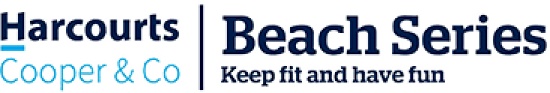 Hey there, beach lovers and adventure seekers!How's it going? I hope everyone's rocking some serious sunshine vibes! 🌞🏖️Listen up, because we've got some seriously exciting news! You and your awesome family are invited to join us for a spectacular evening each Tuesday arvo from 5.30pm at Milford Beach, where your little champs can dive into an ocean swim or learn to keep fit while having fun and excitement with their friends and family.We've got something for everyone, aged 4-16 just coming to enjoy some outdoor activity to the lightning-fast runners who leave everyone in their wake! 🏃‍♂️🏊‍♀️ It's the perfect chance for your kids to strut their stuff, make new friends, and maybe even discover their inner mermaid or superhero!And hey, no worries about safety! We've got some top-notch lifeguards keeping an eagle eye on the whole shebang. 🦸‍♂️ So while your little ones are splashing in the waves and sprinting like they're on fire, you can kick back, relax, and soak up the community feels at the Milford Cruising Club. Trust us, the prize-giving and after-party every Tuesday are going to be off the charts! 🏆🎉Here's a sneak peek at the distances you can conquer:•	250m Junior Swim•	2.5km Junior Run•	500m (or more) All Ages Swim•	5km All Ages RunWe're not just about the thrills and spills; we're all about bringing families together for some serious beachside bonding and good times. So, grab your sunscreen, round up the troops, and get ready for an epic arvo of sun, sea, and laughter!Got any burning questions or need more deets? Don't hesitate to holler at us! We can't wait to see your beaming faces at the event! 🌊👨‍👩‍👧‍👦Check us out at https://beachseries.co.nz/events/kids/Catch you soon!Jason HerrimanEvent Director Beach Series Milford.